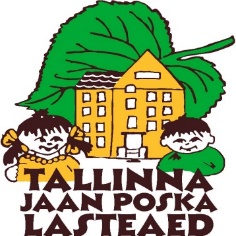 Tallinna Jaan Poska Lasteaia 				      …………………… (kuupäev)direktorileAVALDUSPalun võtta minu laps ………………………………………… (lapse nimi) isikukoodiga ……………………… (isikukood) vastu Tallinna Jaan Poska Lasteaia nimekirja ………………………………… (rühma nimi) rühma alates ……………………….. (kuupäev).Lapsevanema andmed, kes tasub lasteaiaarved:Lapsevanem…………………………….. (nimi)(allkirjastatud digitaalselt)Nimi:Isikukood:Aadress, postiindeks:E-mail:Telefon: